Fakulta humanitních studií Univerzity KarlovyFilosofický ústav AV ČR Praha, v.v.i./Centrum medievistických studií AV ČR a UKpořádají mezinárodní konferenciFINANČNÍ ASPEKTY STŘEDOVĚKÉ EKONOMIKYPraha, 17. – 19. října 2013Téma konference:O peníze jde konec konců velmi často. Přitom již delší dobu stojí hospodářské dějiny na okraji zájmu nejen české medievistiky. Hospodářské účty, účetní knihy, kupecké deníky či židovské rejstříky patří k velmi zajímavým, i když ne vždy nejpřitažlivějším pramenům středověku. Odrážejí ekonomické, ale i sociální a prosopografické souvislosti institucí, v nichž vznikaly (dvory, kláštery, města, špitály, bankovní domy). Navíc mnoha účetním pramenům uloženým v nejrůznějších archivech dodnes nebyla věnována pozornost, kterou by si zasloužily. Na základě rozboru účtů lze nejen rekonstruovat rozpočet daného původce či frekvenci dobového oběživa, účty odkazují i na individuální finanční příspěvky a dary a jsou tedy důležitým pramenem sociálních dějin, dějin umění a každodennosti. Zpracování velkých datových souborů, v nichž účty často vystupují v roli seriálních pramenů, přitom naráží na značné metodické problémy. A právě na to by chtěla konference navázat. Klade si za cíl proniknout do vnitřní struktury a geneze na první pohled normalizovaného a homogenního typu pramene, který se při bližším ohledání jeví mnohem rozmanitěji a problematičtěji. Analýza pramenů finanční povahy pomáhá z jedné strany osvětlit hospodářské, sociální a každodennostní aspekty života v širokém smyslu slova, z druhé strany přispívá k diskusím o jejich struktuře a metodách zpracování.  K projednání se nabízejí jak otázky spojené bezprostředně s účty a účetními knihami, tak i širší tematické okruhy. Účty a účetní knihy:Jakým způsobem se prováděl písemný záznam a jak byly účetní knihy organizovány?O jaké peníze v účetních pramenech jde – skutečné nebo virtuální?Existovaly oddělené pokladny, hlavní a vedlejší účty?Ručili úředníci za ztráty?Jak se vymáhaly dluhy?Jaké stránky všedního dne se v účtech odrážejí?Jaký pohled podávají účty na hodnotu věcí a jejich směnu?Jaké prosopografické možnosti účty otevírají a jaké zvyklosti odhalují?Jaké vydavatelské požadavky představují transkripce a edice těchto pramenů?Širší tematické okruhy:monetární a fiskální politika, daně, dluhy, půjčky, úvěr, lichva, depozita a směnkyceny a mzdy, materiální podmínky každodenního životakurzy peněz, „velký problém malých peněz“, finanční krize zásobování trhů penězi v souvislosti s rozvojem místního a dálkového obchoduKonference je určena historikům, archivářům, numismatikům i historikům umění včetně doktorandů a mladých vědeckých pracovníků. Organizace konference:Místo konání:  Akademické centrum, Praha 1, Jilská 4, přízemíCharakter konference: mezinárodní Jednací jazyk: němčina, angličtinaPředpokládaný počet referentů:  20Délka referátu: 20 - 25 minut  čtvrtek 17. října 20139:00 – 9:30  zahájení9:30 – 11:00  I. blok (3 referáty, diskuse)11:00 – 11:30  přestávka na kávu11:30 – 13:00  II. blok (3 referáty, diskuse)13:00 – 14:00  oběd14:00 – 16:00  III. blok (4 referáty, diskuse)16:00 – 16:30  přestávka na kávu16:30 – 18:00  IV. blok (3 referáty, diskuse) 19:00  večeřepátek 18. října 20139:00 – 11:00  V. blok (4 referáty, diskuse)11:00 – 11:30  přestávka na kávu11:30 – 13:00  VI. blok (3 referáty, diskuse)13:00 – 13:30  závěrečné shrnutí13:30 – 14:30  oběd14:30 – 18:00 prohlídka Prahy pro zahraniční a mimopražské účastníky19:00  večeřesobota 19. října 2013Fakultativní exkurze do mincovny v Kutné HořeVyplněné přihlášky (viz anglická verze pozvánky v příloze) a abstrakty referátů zasílejte nejpozději do 30. června 2013 na adresu: zaoral@post.cz.Referáty budou publikovány v roce 2014 ve sborníkové řadě Colloquia mediaevalia Pragensia.Prof. PhDr. Petr Sommer, DrSc.                                            PhDr. Roman ZaoralCentrum medievistických studií                                             Fakulta humanitních studií UKJilská 4                                                                                    U Kříže 8110 00 Praha 1                                                                        158 00 Praha 5  APPLICATION FOR THE CONFERENCEFinancial Aspects of Medieval EconomicsPrague, 17 – 19 October 2013Name: Affiliation:Title of the paper and short summary:Accommodation:16 October                        Yes             No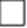 17 October                        Yes             No18 October                        Yes             No19 October                        Yes             NoDeadline:  30 June 2013